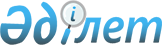 Мұғалжар аудандық маслихатының 2024 жылғы 8 қаңтардағы № 149 "2024-2026 жылдарға арналған Қандыағаш қаласының бюджетін бекіту туралы" шешіміне өзгерістер енгізу туралыАқтөбе облысы Мұғалжар аудандық мәслихатының 2024 жылғы 12 сәуірдегі № 183 шешімі
      Мұғалжар аудандық мәслихаты ШЕШІМ ҚАБЫЛДАДЫ:
      1. Мұғалжар аудандық мәслихатының "2024-2026 жылдарға арналған Қандыағаш қаласының бюджетін бекіту туралы" 2024 жылғы 8 қаңтардағы № 149 шешіміне мынадай өзгерістер енгізілсін:
      1 тармақ жаңа редакцияда жазылсын:
      "1. 2024-2026 жылдарға арналған Қандыағаш қаласының бюджеті тиісінше 1, 2 және 3 қосымшаларға сәйкес, оның ішінде, 2024 жылға мынадай көлемдерде бекітілсін:
      1) кірістер – 994 085 мың теңге:
      салықтық түсімдер – 358 000 мың теңге;
      салықтық емес түсімдер – 0 теңге;
      негізгі капиталды сатудан түсетін түсімдер – 42 000 мың теңге;
      трансферттер түсімі – 594 085 мың теңге;
      2) шығындар – 1 060 089,9 мың теңге:
      3) таза бюджеттік кредиттеу – 0 теңге:
      бюджеттік кредиттер – 0 теңге;
      бюджеттік кредиттерді өтеу – 0 теңге;
      4) қаржы активтерімен операциялар бойынша сальдо – 0 теңге:
      қаржы активтерін сатып алу – 0 теңге;
      мемлекеттің қаржы активтерін сатудан түсетін түсімдер – 0 теңге;
      5) бюджет тапшылығы (профициті) – - 66 004,9 мың теңге;
      6)бюджет тапшылығын қаржыландыру (профицитін пайдалану) – 66 004,9 мың теңге: 
      қарыздар түсімі – 0 теңге;
      қарыздарды өтеу – 0 теңге;
      бюджет қаражатының пайдаланылатын қалдықтары – 66 004,9 мың теңге.";
      көрсетілген шешімнің 1 қосымшасы осы шешімнің қосымшасына сәйкес жаңа редакцияда жазылсын.
      2. Осы шешім 2024 жылдың 1 қаңтарынан бастап қолданысқа енгізіледі. 2024 жылға арналған Қандыағаш қаласының бюджеті
					© 2012. Қазақстан Республикасы Әділет министрлігінің «Қазақстан Республикасының Заңнама және құқықтық ақпарат институты» ШЖҚ РМК
				
      Мұғалжар аудандық мәслихатының төрағасы 

Б. Кадралин
Мұғалжар аудандық 
мәслихатының 2024 жылғы 
12 сәуірдегі № 183 шешіміне 
қосымшаМұғалжар аудандық 
маслихатының 2024 жылғы 
8 қаңтардағы № 149 шешіміне 
№ 1 қосымша
санаты
санаты
санаты
санаты
сомасы (мың теңге)
сыныбы
сыныбы
сыныбы
сомасы (мың теңге)
кіші сыныбы
кіші сыныбы
сомасы (мың теңге)
атауы
сомасы (мың теңге)
1. КІРІСТЕР
994 085
1
САЛЫҚТЫҚ ТҮСІМДЕР
358 000
01
Табыс салығы
221 633
2
Жеке табыс салығы
221 633
04
Меншікке салынатын салықтар
111 367
1
Мүлікке салынатын салықтар
4 285
3
Жер салығы
4 582
4
Көлік құралдарына салынатын салық
102 500
5
Бірыңғай жер салығы
0
05
Тауарларға, жұмыстарға және қызметтерге салынатын ішкі салықтар
25 000
3
Табиғи және басқа да ресурстарды пайдаланғаны үшін түсетін түсімдер
25 000
3
Негізгі капиталды сатудан түсетін түсімдер
42 000
03
Жердi және материалдық емес активтердi сату
42 000
1
Жерді сату
20 000
2
Материалдық емес активтерді сату
22 000
4
Трансферттердің түсімдері
594 085
02
Мемлекеттік басқарудың жоғары тұрған органдарынан түсетін трансферттер
594 085
3
Аудандардың (облыстық маңызы бар қаланың) бюджетінен трансферттер
594 085
функционалдық топ
функционалдық топ
функционалдық топ
функционалдық топ
функционалдық топ
сомасы (мың теңге)
кіші функция
кіші функция
кіші функция
кіші функция
сомасы (мың теңге)
бюджеттік бағдарламалардың әкiмшiсі
бюджеттік бағдарламалардың әкiмшiсі
бюджеттік бағдарламалардың әкiмшiсі
сомасы (мың теңге)
бағдарлама
бағдарлама
сомасы (мың теңге)
Атауы
сомасы (мың теңге)
ІІ. ШЫҒЫНДАР
1 060 089,9
01
Жалпы сипаттағы мемлекеттiк қызметтер
200 255
1
Мемлекеттiк басқарудың жалпы функцияларын орындайтын өкiлдi, атқарушы және басқа органдар
200 255
124
Аудандық маңызы бар қала, ауыл, кент, ауылдық округ әкімінің аппараты
200 255
001
Аудандық маңызы бар қала, ауыл, кент, ауылдық округ әкімінің қызметін қамтамасыз ету жөніндегі қызметтер
142 423
022
Мемлекеттік органның күрделі шығыстары
57 832
07
Тұрғын үй-коммуналдық шаруашылық
671 763
3
Елді мекендерді көркейту
671 763
124
Аудандық маңызы бар қала, ауыл, кент, ауылдық округ әкімінің аппараты
671 763
008
Елді мекендердегі көшелерді жарықтандыру
125 515
009
Елді мекендердің санитариясын қамтамасыз ету
48 581
011
Елді мекендерді абаттандыру мен көгалдандыру
497 667
12
Көлiк және коммуникация
187 067
1
Автомобиль көлiгi
187 067
124
Аудандық маңызы бар қала, ауыл, кент, ауылдық округ әкімінің аппараты
187 067
013
Аудандық маңызы бар қалаларда, ауылдарда, кенттерде, ауылдық округтерде автомобиль жолдарының жұмыс істеуін қамтамасыз ету
187 067
15
Трансферттер
1 004,9
1
Трансферттер
1 004,9
124
Аудандық маңызы бар қала, ауыл, кент, ауылдық округ әкімінің аппараты
1 004,9
048
Нысаналы пайдаланылмаған (толық пайдаланылмаған) трансферттерді қайтару
1 004,9
V. Бюджет тапшылығы (профициті)
- 66 004,9
VI. Бюджет тапшылығын қаржыландыру (профицитін пайдалану)
66 004,9
8
Бюджет қаражатының пайдаланылатын қалдықтары
66 004,9
01
Бюджет қаражаты қалдықтары
66 004,9
1
Бюджет қаражатының бос қалдықтары
66 004,9
 01
Бюджет қаражатының бос қалдықтары
66 004,9